О ВРЕДЕ УПОТРЕБЛЕНИЯ КУРИТЕЛЬНЫХ СМЕСЕЙ «СПАЙС» ИНФОРМАЦИЯ ДЛЯ ПОДРОСТКОВ И ИХ РОДИТЕЛЕЙ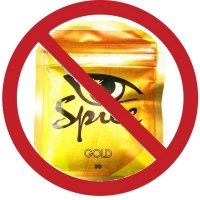 Спайс (Spice) – это любое высушенное растение пропитанное JWH-018 (синтетический каннабиноид). У синтетического каннабиноида много формул, поэтому как только правоохранительные органы запрещают одну формулу, тут же появляется другая. Это объясняет то, почему спайс продают через интернет и на улицах так свободно под видом ароматических трав или курительных смесей. И не надо верить продавцам, что там какие-то гавайские розы и пр., ни каких гавайских роз не хватит, чтобы продавать их в таком объеме по стране. Так же не стоит верить тем, кто уверяет, что вред от курения спайса наносимый психике и организму человека сопоставим с вредом от курения конопли или гашиша.Спайс – это химия, а химию можно отнести уже к тяжелым наркотикам и вред наносимый курением спайса в разы больше. Не занимайтесь самообманом.На сегодняшний день вред от курения спайса можно даже не ставить под сомнение. Достаточно посмотреть, сколько жизней унес этот якобы «легальный» наркотик. А про то количество судеб, которые разрушил спайс можно и не говорить. Свидетелями тому являются многочисленные врачи карет скорой медицинской помощи, которые неоднократно выезжали на вызовы по поводу явного наркотического опьянения у молодых людей, которые покурили спайсов. Дальше – больше, прокуратуры разных городов стали заводить уголовные дела по поводу самоубийств молодых людей, которые обкурились какого-либо вида смеси и попали в состояние непереносимой депрессии, и лишили себя жизни.В дальнейшем стали проводиться исследования влияния курительных смесей, и выяснилось, что многие из них содержат в себе такие растения, как голубой лотос, индейский воин, маккона брава, канавалия морская, шалфей предсказателей. Практически все из этих растений имеют психотропное или же галлюциногенное действие, и уже внесены в список опасных веществ. Помимо того, спайсы часто сбрызгивают каннабиноидным раствором, который производится даже не из марихуаны, а из синтетических каннабиноидов, привыкание к которым в пять раз сильнее, чем к природной марихуане.ВРЕД ОТ КУРИТЕЛЬНЫХ СМЕСЕЙ И ЕСТЕСТВЕННОГО СОСТАВАИ ИСКУССТВЕННО ОБРАБОТАННЫХ ВЕЛИК, ТАК КАК К НИМРАЗВИВАЕТСЯ ПРИВЫКАНИЕ.АРОМАТИЧЕСКИЙ ДЫМ, КОТОРЫЙ ВДЫХАЮТ КУРИЛЬЩИКИ,НЕСЕТ В СЕБЕ ТРИ УГРОЗЫ:Во-первых, из-за систематического вдыхания ароматического дыма появляются местные реакции организма в виде постоянного раздражения слизистой оболочки гортани и носовой полости. Потому практически все курильщики спайсов жалуются на осиплость голоса до курения и после, на раздражающий слизистую кашель, слезотечение, которое может длиться часами после курения. Регулярное воздействие дыма на дыхательные пути вызывает воспаления в них, которое провоцирует развитие хронических фарингитов, ларингитов, бронхитов.Вред от курительных смесей и их дыма настолько высок, что в несколько десятков раз повышается вероятность возникновения злокачественных новообразований во рту, глотке, гортани и бронхах.Во-вторых, компоненты дыма от курительных смесей воздействуют на центральную нервную систему. Влияние это зависит от состава смеси. Так как составы могут разниться, то и проявления у курильщиков будут разные. Могут быть такие реакции, как эйфория, беспричинный плач, непрекращающийся смех, глубочайшее состояние депрессии, нарушение способности ориентирования в пространстве, неспособность сосредоточиться, галлюцинаторные явления, полная потеря контроля над собственными действиями, сильная агрессия. Известны случаи, когда обкурившиеся подростки в таком состоянии бросались с крыши многоэтажки вниз, снимали одежду и сидели на морозе в голом виде. Но единичные реакции – это не самое большое зло.Дело в том, что регулярное курение спайсов вызывает необратимую деструкцию центральной нервной системы. Постепенно человек сам будет замечать, что у него значительно снизилось внимание, ухудшилась память, мыслительные способности упали, и появилась депрессия.Долговременное курение смесей приводит к тяжелой форме инвалидности.В-третьих, вред от курительных смесей заключается в том, что организм при курении сильнодействующих веществ подвергается сильному токсическому воздействию. Реакция на эти токсины непредсказуема: человека может сильно тошнить и рвать, у него может значительно повыситься артериальное давление и усилиться сердцебиение, начаться судороги, потеря сознания может быть долговременной и привести к коме.Проблема при лечении пациентов с такими симптомами заключается в том, что в крови обкурившегося нельзя обнаружить следов употребления какого-то конкретного вещества, потому врачи зачастую не могут оказать должной помощи пострадавшему из-за курения спайсов. Сейчас разработано несколько методик по обнаружению наркотических веществ из миксов в крови человека, но действуют они лишь только при прохождении с момента курения около полусуток. За это время при сильном отравлении у человека может наступить летальный исход. Потому в городах Российской Фкдерации, а также в соседних странах курение спайсов приравнено к наркотикам, и при обнаружении подобных смесей их изымают.КУРИТЕЛЬНЫЕ СМЕСИ СПАЙС И ИХ СИНТЕТИЧЕСКИЕ ЗАМЕНИТЕЛИ В ДАННЫЙ МОМЕНТ ЗАПРЕЩЕНЫ ЗАКОНОМ И ПОДЛЕЖАТ ИЗЪЯТИЮИЗ УПОТРЕБЛЕНИЯ И РАСПРОСТРАНЕНИЯ.Вред курительных смесей спайсПредставители медицины и науки сходятся во мнении, что курительные смеси спайс однозначно вредны для здоровья, так как негативно сказываются на здоровье всего организма. Влияние курительных смесей спайс грозит тремя опасностями:- локальные реакции организма, которые возникают по причине прямого негативного влияния дыма на слизистые организма.Почти все приверженцы курительных смесей спайс страдают постоянным кашлем, усиленным слезоотделением, имеют хриплый голос как во время курения так и в промежутках. Постоянное воздействие дыма смесей на слизистые становится причиной развития воспалений дыхательных путей хронического характера. Часто развиваются хронические ларингиты, фарингиты и воспаления легких. Курение смесей спайс может привести к развитию рака полости рта и гортани, глотки и легких.- реакции центральной нервной системы.Влияние ингредиентов дыма на ЦНС обусловливает привыкание к курению спайса. Реакции любителей курительных смесей спайс со стороны центральной нервной системы разнообразны – это может быть состояние эйфории, неаргументированная истерика или взрыв хохота, расстройства координации и ориентирования, визуальные и слуховые галлюцинации, абсолютная утрата способности контролировать себя и свое поведение. Все перечисленные нервные реакции уже своим присутствием грозят человеческой жизни. Известно огромное количество случаев, когда накурившиеся люди «шли гулять» с последнего этажа высотного дома или купались в ледяной воде.Однако такие нервные реакции, не взирая на их опасность, представляют не самое страшное зло. Регулярное курение смесей спайс ведет к необратимым разрушающим процессам в структуре ЦНС. Внимание становится хуже, память уходит, активность головного мозга становиться скудной, человек склонен к депрессиям и может дойти до суицида. Вред курительных смесей спай доказан многими учеными и медиками. Кроме всего прочего, курильщики спайса имеют все шансы если не проститься с жизнью, то стать инвалидами по причине тяжелых поражений центральной нервной системы.- сильная интоксикация организма.Неконтролируемое проникновение с дымом курительных смесей отравляющих организм веществ может сказаться самым неожиданным образом – тошнота и рвота, учащенное сердцебиение и высокие показатели артериального давления, спазмы и судороги, обморок и кома. Такие симптомы наблюдаются у людей, попадающих в клиники наркологии. Самое страшное, что большинство курильщиков составляют подростки, и с каждым годом таких случаев становится все больше и больше.Сложность в устранении последствий курения смесей спайс заключается в том, что во многих случаях в крови пациентов при анализе отсутствуют наркотические соединения, что существенно затрудняет диагностику и назначение грамотного лечения. В данный момент министерство здравоохранения вплотную приступило к решению вопроса о запрещении курительных смесей спайс, об их распространении и о лечении наркотической зависимости, развивающейся по причине употребления этой разновидности наркотика.В НАСТОЯЩЕЕ ВРЕМЯ ВРЕД СПАЙСА НЕ ВЫЗЫВАЕТ СОМНЕНИЙ И ЕГО ВЛИЯНИЕ НА ОРГАНИЗМ ТАКОЕ ЖЕ КАК ОТ УПОТРЕБЛЕНИЯ ТЯЖЕЛЫХ НАРКОТИКОВ, ТАКИХ КАК ГЕРОИН И КОКАИН.У многих людей, курящих спайс постоянно, иногда под «кайфом» возникали мысли убить себя. В таком состоянии люди могут пойти на что угодно лишь бы избавится от тех ощущений которые приносит им спайс, они не раздумывая могут пойти и прыгнуть с балкона или крыши могут без капли сомнения шагнуть под колеса грузовика. Им не нужен сам суицид как таковой, они не хотят своей смерти. Просто у них случаются "СИЛЬНЕЙШИЕ" галлюцинации, и страх таких галлюцинаций заставляет людей идти на крайние меры, чтобы избавится от страха, они готовы на все.ЗАДУМАЙТЕСЬ НАД ЭТИМ, ПЕРЕД ТЕМ КАК ПОПРОБОВАТЬ ЧТО-ЛИБОВ КОМПАНИИ. МОЖЕТ НЕ СТОИТ ПОДВЕРГАТЬ СВОЮ ЖИЗНЬТАКОЙ ОПАСНОСТИ.УВАЖАЕМЫЕ РОДИТЕЛИ! БУДЬТЕ БДИТЕЛЬНЫ!БЕРЕГИТЕ СЕБЯ И СВОИХ БЛИЗКИХ!